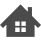 子どもさんのお名前（ふりがな）子どもさんの生年月日ご両親のお名前ご住所コメント（５０文字程度　※記号♡♪✰は使用できますが、顔文字は使用できません。）電話番号（日中連絡がとれる番号）